令和４年度水産業復興販売加速化支援事業のうち復興加工EC 販路マッチング支援事業
補助事業計画書商品開発概要は、A4用紙片面2ページ以内に収まるように記載してください。※申請時には、補記(赤字)は削除してください。補足事項法人番号には、登記上の所在地に通知されている13桁の法人番号を記載してください。(1法人1つの法人番号が指定されており、法人の支店・事業所等や個人事業者、民法上の組合等には指定されない。)法人番号は、マイナンバー(個人番号)とは異なり利用範囲の制約がなく、自由に利用できます。詳しくは国税庁のサイトを参照ください。＜https://www.houjin-bangou.nta.go.jp/＞主たる業種は日本標準産業分類(第13回改訂)における中分類を参照し記載してください。
詳しくは総務省のサイトを参照ください。
＜https://www.soumu.go.jp/toukei_toukatsu/index/seido/sangyo/02toukatsu01_03000044.html＞資本金は、資本の額又は出資の総額をいいます。常勤従業員は、中小企業法上の「常時使用する従業員」をいい、労働基準法第20条の規定に基づく「予め解雇の予告を必要とするもの」と解されます。これには日々雇い入れられる者、２ヶ月以内の期間を定めて使用される者、季節的業務に4ヶ月以内の期間を定めて使用される者、試用期間中の者は含まれません。代表事業者 代表事業者 ※令和4年●月時点※令和4年●月時点※令和4年●月時点※令和4年●月時点※令和4年●月時点※令和4年●月時点※令和4年●月時点※令和4年●月時点※令和4年●月時点※令和4年●月時点※令和4年●月時点※令和4年●月時点※令和4年●月時点※令和4年●月時点※令和4年●月時点※令和4年●月時点※令和4年●月時点※令和4年●月時点※令和4年●月時点※令和4年●月時点法人番号※1法人番号※112345556777789112344名称(カナ)名称(カナ)カブシキガイシャ ◯◯◯カブシキガイシャ ◯◯◯カブシキガイシャ ◯◯◯カブシキガイシャ ◯◯◯カブシキガイシャ ◯◯◯カブシキガイシャ ◯◯◯カブシキガイシャ ◯◯◯カブシキガイシャ ◯◯◯カブシキガイシャ ◯◯◯カブシキガイシャ ◯◯◯カブシキガイシャ ◯◯◯カブシキガイシャ ◯◯◯カブシキガイシャ ◯◯◯カブシキガイシャ ◯◯◯カブシキガイシャ ◯◯◯カブシキガイシャ ◯◯◯カブシキガイシャ ◯◯◯カブシキガイシャ ◯◯◯カブシキガイシャ ◯◯◯カブシキガイシャ ◯◯◯名称名称株式会社〇〇〇株式会社〇〇〇株式会社〇〇〇株式会社〇〇〇株式会社〇〇〇株式会社〇〇〇株式会社〇〇〇株式会社〇〇〇株式会社〇〇〇株式会社〇〇〇株式会社〇〇〇株式会社〇〇〇株式会社〇〇〇株式会社〇〇〇株式会社〇〇〇株式会社〇〇〇株式会社〇〇〇株式会社〇〇〇株式会社〇〇〇株式会社〇〇〇主たる業種※2主たる業種※2コードコード010101名称名称名称名称農業農業農業農業農業農業農業農業農業農業農業資本金・出資金※3資本金・出資金※35,000,0005,000,0005,000,0005,000,0005,000,000円円円円従業員数(常勤)※4従業員数(常勤)※4従業員数(常勤)※4従業員数(常勤)※4従業員数(常勤)※4従業員数(常勤)※4100100100100人代表者役職代表者役職代表取締役代表取締役代表取締役代表取締役代表取締役代表者名代表者名代表者名代表者名代表者名◯◯ ◯◯◯◯ ◯◯◯◯ ◯◯◯◯ ◯◯◯◯ ◯◯◯◯ ◯◯◯◯ ◯◯◯◯ ◯◯◯◯ ◯◯◯◯ ◯◯郵便番号郵便番号〒000-0000〒000-0000〒000-0000〒000-0000〒000-0000〒000-0000〒000-0000〒000-0000〒000-0000〒000-0000〒000-0000〒000-0000〒000-0000〒000-0000〒000-0000〒000-0000〒000-0000〒000-0000〒000-0000〒000-0000本社所在地本社所在地◯◯県◯◯市◯◯丁目・・・◯◯県◯◯市◯◯丁目・・・◯◯県◯◯市◯◯丁目・・・◯◯県◯◯市◯◯丁目・・・◯◯県◯◯市◯◯丁目・・・◯◯県◯◯市◯◯丁目・・・◯◯県◯◯市◯◯丁目・・・◯◯県◯◯市◯◯丁目・・・◯◯県◯◯市◯◯丁目・・・◯◯県◯◯市◯◯丁目・・・◯◯県◯◯市◯◯丁目・・・◯◯県◯◯市◯◯丁目・・・◯◯県◯◯市◯◯丁目・・・◯◯県◯◯市◯◯丁目・・・◯◯県◯◯市◯◯丁目・・・◯◯県◯◯市◯◯丁目・・・◯◯県◯◯市◯◯丁目・・・◯◯県◯◯市◯◯丁目・・・◯◯県◯◯市◯◯丁目・・・◯◯県◯◯市◯◯丁目・・・電話番号電話番号00-0000-000000-0000-000000-0000-000000-0000-000000-0000-000000-0000-000000-0000-000000-0000-000000-0000-000000-0000-000000-0000-000000-0000-000000-0000-000000-0000-000000-0000-000000-0000-000000-0000-000000-0000-000000-0000-000000-0000-0000E-mailE-mailxxxxxxxx@xxxx.co.jpxxxxxxxx@xxxx.co.jpxxxxxxxx@xxxx.co.jpxxxxxxxx@xxxx.co.jpxxxxxxxx@xxxx.co.jpxxxxxxxx@xxxx.co.jpxxxxxxxx@xxxx.co.jpxxxxxxxx@xxxx.co.jpxxxxxxxx@xxxx.co.jpxxxxxxxx@xxxx.co.jpxxxxxxxx@xxxx.co.jpxxxxxxxx@xxxx.co.jpxxxxxxxx@xxxx.co.jpxxxxxxxx@xxxx.co.jpxxxxxxxx@xxxx.co.jpxxxxxxxx@xxxx.co.jpxxxxxxxx@xxxx.co.jpxxxxxxxx@xxxx.co.jpxxxxxxxx@xxxx.co.jpxxxxxxxx@xxxx.co.jpWEBページWEBページhttps:https:https:https:https:https:https:https:https:https:https:https:https:https:https:https:https:https:https:https:部署名(担当者)部署名(担当者)◯◯◯◯事業部◯◯◯◯事業部◯◯◯◯事業部◯◯◯◯事業部◯◯◯◯事業部◯◯◯◯事業部担当者名担当者名担当者名担当者名担当者名◯◯ ◯◯◯◯ ◯◯◯◯ ◯◯◯◯ ◯◯◯◯ ◯◯◯◯ ◯◯◯◯ ◯◯◯◯ ◯◯◯◯ ◯◯電話番号(担当者)電話番号(担当者)000-0000-0000000-0000-0000000-0000-0000000-0000-0000000-0000-0000000-0000-0000000-0000-0000000-0000-0000000-0000-0000000-0000-0000000-0000-0000000-0000-0000000-0000-0000000-0000-0000000-0000-0000000-0000-0000000-0000-0000000-0000-0000000-0000-0000000-0000-0000E-mail(担当者)E-mail(担当者)xxxxxxxx@xxxx.co.jpxxxxxxxx@xxxx.co.jpxxxxxxxx@xxxx.co.jpxxxxxxxx@xxxx.co.jpxxxxxxxx@xxxx.co.jpxxxxxxxx@xxxx.co.jpxxxxxxxx@xxxx.co.jpxxxxxxxx@xxxx.co.jpxxxxxxxx@xxxx.co.jpxxxxxxxx@xxxx.co.jpxxxxxxxx@xxxx.co.jpxxxxxxxx@xxxx.co.jpxxxxxxxx@xxxx.co.jpxxxxxxxx@xxxx.co.jpxxxxxxxx@xxxx.co.jpxxxxxxxx@xxxx.co.jpxxxxxxxx@xxxx.co.jpxxxxxxxx@xxxx.co.jpxxxxxxxx@xxxx.co.jpxxxxxxxx@xxxx.co.jp水産加工施設水産加工施設郵便番号郵便番号〒000-0000〒000-0000〒000-0000〒000-0000〒000-0000〒000-0000〒000-0000〒000-0000〒000-0000〒000-0000〒000-0000〒000-0000〒000-0000〒000-0000〒000-0000〒000-0000〒000-0000〒000-0000〒000-0000〒000-0000所在地所在地◯◯県◯◯市◯◯丁目・・・◯◯県◯◯市◯◯丁目・・・◯◯県◯◯市◯◯丁目・・・◯◯県◯◯市◯◯丁目・・・◯◯県◯◯市◯◯丁目・・・◯◯県◯◯市◯◯丁目・・・◯◯県◯◯市◯◯丁目・・・◯◯県◯◯市◯◯丁目・・・◯◯県◯◯市◯◯丁目・・・◯◯県◯◯市◯◯丁目・・・◯◯県◯◯市◯◯丁目・・・◯◯県◯◯市◯◯丁目・・・◯◯県◯◯市◯◯丁目・・・◯◯県◯◯市◯◯丁目・・・◯◯県◯◯市◯◯丁目・・・◯◯県◯◯市◯◯丁目・・・◯◯県◯◯市◯◯丁目・・・◯◯県◯◯市◯◯丁目・・・◯◯県◯◯市◯◯丁目・・・◯◯県◯◯市◯◯丁目・・・確認事項(※以下の内容を確認し、を入力すること)確認事項(※以下の内容を確認し、を入力すること)確認事項(※以下の内容を確認し、を入力すること)確認事項(※以下の内容を確認し、を入力すること)確認事項(※以下の内容を確認し、を入力すること)確認事項(※以下の内容を確認し、を入力すること)確認事項(※以下の内容を確認し、を入力すること)確認事項(※以下の内容を確認し、を入力すること)確認事項(※以下の内容を確認し、を入力すること)確認事項(※以下の内容を確認し、を入力すること)確認事項(※以下の内容を確認し、を入力すること)確認事項(※以下の内容を確認し、を入力すること)確認事項(※以下の内容を確認し、を入力すること)確認事項(※以下の内容を確認し、を入力すること)確認事項(※以下の内容を確認し、を入力すること)確認事項(※以下の内容を確認し、を入力すること)確認事項(※以下の内容を確認し、を入力すること)確認事項(※以下の内容を確認し、を入力すること)確認事項(※以下の内容を確認し、を入力すること)確認事項(※以下の内容を確認し、を入力すること)確認事項(※以下の内容を確認し、を入力すること)確認事項(※以下の内容を確認し、を入力すること)公募要領「2.補助対象者」(p3)を確認し、補助対象者に該当することを確認しました。公募要領「2.補助対象者」(p3)を確認し、補助対象者に該当することを確認しました。公募要領「2.補助対象者」(p3)を確認し、補助対象者に該当することを確認しました。公募要領「2.補助対象者」(p3)を確認し、補助対象者に該当することを確認しました。公募要領「2.補助対象者」(p3)を確認し、補助対象者に該当することを確認しました。公募要領「2.補助対象者」(p3)を確認し、補助対象者に該当することを確認しました。公募要領「2.補助対象者」(p3)を確認し、補助対象者に該当することを確認しました。公募要領「2.補助対象者」(p3)を確認し、補助対象者に該当することを確認しました。公募要領「2.補助対象者」(p3)を確認し、補助対象者に該当することを確認しました。公募要領「2.補助対象者」(p3)を確認し、補助対象者に該当することを確認しました。公募要領「2.補助対象者」(p3)を確認し、補助対象者に該当することを確認しました。公募要領「2.補助対象者」(p3)を確認し、補助対象者に該当することを確認しました。公募要領「2.補助対象者」(p3)を確認し、補助対象者に該当することを確認しました。公募要領「2.補助対象者」(p3)を確認し、補助対象者に該当することを確認しました。公募要領「2.補助対象者」(p3)を確認し、補助対象者に該当することを確認しました。公募要領「2.補助対象者」(p3)を確認し、補助対象者に該当することを確認しました。公募要領「2.補助対象者」(p3)を確認し、補助対象者に該当することを確認しました。公募要領「2.補助対象者」(p3)を確認し、補助対象者に該当することを確認しました。公募要領「2.補助対象者」(p3)を確認し、補助対象者に該当することを確認しました。公募要領「2.補助対象者」(p3)を確認し、補助対象者に該当することを確認しました。公募要領「2.補助対象者」(p3)を確認し、補助対象者に該当することを確認しました。公募要領「2.補助対象者」(p3)を確認し、①～⑦に該当しないことを確認しました。公募要領「2.補助対象者」(p3)を確認し、①～⑦に該当しないことを確認しました。公募要領「2.補助対象者」(p3)を確認し、①～⑦に該当しないことを確認しました。公募要領「2.補助対象者」(p3)を確認し、①～⑦に該当しないことを確認しました。公募要領「2.補助対象者」(p3)を確認し、①～⑦に該当しないことを確認しました。公募要領「2.補助対象者」(p3)を確認し、①～⑦に該当しないことを確認しました。公募要領「2.補助対象者」(p3)を確認し、①～⑦に該当しないことを確認しました。公募要領「2.補助対象者」(p3)を確認し、①～⑦に該当しないことを確認しました。公募要領「2.補助対象者」(p3)を確認し、①～⑦に該当しないことを確認しました。公募要領「2.補助対象者」(p3)を確認し、①～⑦に該当しないことを確認しました。公募要領「2.補助対象者」(p3)を確認し、①～⑦に該当しないことを確認しました。公募要領「2.補助対象者」(p3)を確認し、①～⑦に該当しないことを確認しました。公募要領「2.補助対象者」(p3)を確認し、①～⑦に該当しないことを確認しました。公募要領「2.補助対象者」(p3)を確認し、①～⑦に該当しないことを確認しました。公募要領「2.補助対象者」(p3)を確認し、①～⑦に該当しないことを確認しました。公募要領「2.補助対象者」(p3)を確認し、①～⑦に該当しないことを確認しました。公募要領「2.補助対象者」(p3)を確認し、①～⑦に該当しないことを確認しました。公募要領「2.補助対象者」(p3)を確認し、①～⑦に該当しないことを確認しました。公募要領「2.補助対象者」(p3)を確認し、①～⑦に該当しないことを確認しました。公募要領「2.補助対象者」(p3)を確認し、①～⑦に該当しないことを確認しました。公募要領「2.補助対象者」(p3)を確認し、①～⑦に該当しないことを確認しました。経営状況(直近3期分)経営状況(直近3期分)経営状況(直近3期分)経営状況(直近3期分)経営状況(直近3期分)経営状況(直近3期分)経営状況(直近3期分)経営状況(直近3期分)期間(西暦)期間(西暦)売上高売上高経常利益経常利益税引後当期利益税引後当期利益2019年4月～2020年3月2019年4月～2020年3月・・・・・円・・・・・円・・・・・円2020年4月～2021年3月2020年4月～2021年3月・・・・・円・・・・・円・・・・・円2021年4月～2022年3月2021年4月～2022年3月・・・・・円・・・・・円・・・・・円確認事項(※以下の内容を確認し、を入力すること)確認事項(※以下の内容を確認し、を入力すること)確認事項(※以下の内容を確認し、を入力すること)確認事項(※以下の内容を確認し、を入力すること)確認事項(※以下の内容を確認し、を入力すること)確認事項(※以下の内容を確認し、を入力すること)確認事項(※以下の内容を確認し、を入力すること)確認事項(※以下の内容を確認し、を入力すること)上記の経営状況について、誤りがないことを確認しました。上記の経営状況について、誤りがないことを確認しました。上記の経営状況について、誤りがないことを確認しました。上記の経営状況について、誤りがないことを確認しました。上記の経営状況について、誤りがないことを確認しました。上記の経営状況について、誤りがないことを確認しました。上記の経営状況について、誤りがないことを確認しました。補助金総額補助金総額補助金総額補助金総額補助金総額補助金総額補助事業に要する経費補助事業に要する経費9,200,000円(税込)(税込)補助対象経費補助対象経費6,000,000円(税抜)／(税込)(税抜)／(税込)補助金交付申請額補助金交付申請額4,000,000円(税抜)／(税込)(税抜)／(税込)確認事項(※以下の内容を確認し、を入力すること)確認事項(※以下の内容を確認し、を入力すること)確認事項(※以下の内容を確認し、を入力すること)確認事項(※以下の内容を確認し、を入力すること)確認事項(※以下の内容を確認し、を入力すること)確認事項(※以下の内容を確認し、を入力すること)上記の補助金内容について、誤りがないことを確認しました。上記の補助金内容について、誤りがないことを確認しました。上記の補助金内容について、誤りがないことを確認しました。上記の補助金内容について、誤りがないことを確認しました。補助金交付申請額が上限額（600万円）以内となっています。補助金交付申請額が上限額（600万円）以内となっています。補助金交付申請額が上限額（600万円）以内となっています。補助金交付申請額が上限額（600万円）以内となっています。補助金の活用方法補助金の活用方法として該当するものにを入れてください。商品開発　　　　　　　　　□　商品改良　　　　　　商品概要商品概要商品概要商品概要商品概要商品概要商品構想商品名・商品の名称を記入してください。・商品の名称を記入してください。・商品の名称を記入してください。・商品の名称を記入してください。商品構想コンセプト・商品のコンセプトを簡潔に記入してください。・商品のコンセプトを簡潔に記入してください。・商品のコンセプトを簡潔に記入してください。・商品のコンセプトを簡潔に記入してください。商品構想ターゲット・年齢や性別、地域、ライフスタイル等の観点からターゲットを記入してください。・年齢や性別、地域、ライフスタイル等の観点からターゲットを記入してください。・年齢や性別、地域、ライフスタイル等の観点からターゲットを記入してください。・年齢や性別、地域、ライフスタイル等の観点からターゲットを記入してください。商品構想商品規格サイズ140mm×230mm×25mm（横×縦×高さ）重　量300g商品構想価格小　売・・・円卸価格・・・円製造原材料主原料海老、大豆生産地福島県販売想定主要販売先地　域東京都業　態百貨店のECサイト※ECサイトでの販売を想定した業態をご記入ください。商品開発概要①　開発の目的	・目的及び開発を行う経緯等を含め記載してください。②　商品のコンセプト・以下の要素を含めて記載してください。■ターゲット：誰が購入し、誰が食べる/飲むのか■ニーズ・メリット：どのようなニーズを満たすのか、どんな満足感があるのか■販売方法：どこで、どのように販売するのか③　対象とする市場・市場の将来性も含めて記載してください。④商品概要及びその開発内容④-1 新商品を開発する場合の商品概要及びその開発内容・どのような商品を開発するのか、商品規格や原材料、売上向上の工夫も含め、写真又は説明図を使って具体的に記載してください。④-2 既存商品を改良する場合の商品概要及びその改良内容・どの既存商品をどのように改良するのか商品規格や原材料、売上向上の工夫も含め、写真又は説明図を使って具体的に記載してください。⑤　事業実施により期待される効果・事業実施により期待される効果について、定量・定性の両側面から記載してください。事業計画事業計画事業計画事業計画（1）製造販売計画（1）製造販売計画（1）製造販売計画（1）製造販売計画年度年間製造数量年間販売目標額（千円）利益目標（千円）現状〇〇個　・・・・・・・・・・1年後〇〇個・・・・・・・・・・2年後〇〇個・・・・・・・・・・3年後〇〇個・・・・・・・・・・（2）事業実施スケジュール（2）事業実施スケジュール(2)-① 事業開始予定日(※交付決定日は8月下旬〜9月上旬を予定)(2)-① 事業開始予定日(※交付決定日は8月下旬〜9月上旬を予定)令和04年08月25日(予定)令和04年08月25日(予定)(2)-② 事業完了予定日(※事業期間は令和5年2月3日まで)※事業期間内に支払いを完了したものが対象経費となります。(2)-② 事業完了予定日(※事業期間は令和5年2月3日まで)※事業期間内に支払いを完了したものが対象経費となります。令和05年02月1日(予定)令和05年02月1日(予定)(2)-③ 施策実施スケジュール(2)-③ 施策実施スケジュール(3) 実施体制(3) 実施体制申請者が主体となり、無理なく事業の遂行が可能な体制図を構築し記載すること。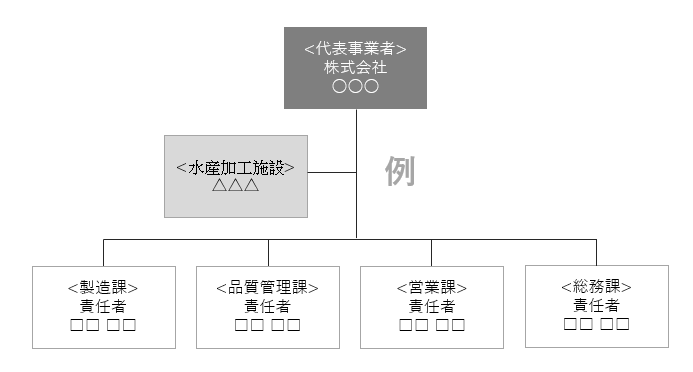 申請者が主体となり、無理なく事業の遂行が可能な体制図を構築し記載すること。（4）地域の推薦者（4）地域の推薦者(4)-① 地域の推薦者はいますか？(4)-① 地域の推薦者はいますか？はいいいえ(4)-② (4)-①で「はい」に回答した場合、推薦者名をご記載ください。(4)-② (4)-①で「はい」に回答した場合、推薦者名をご記載ください。福島県商工会連合会福島県商工会連合会